Департамент освіти Вінницької міської радиКУ «Міський методичний кабінет»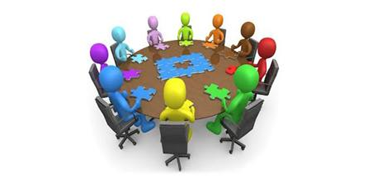 Упорядник: методист з виховної роботи Побережна І.В.січень  2019 р.Виховання патріота – обов’язок, право та місія сучасної освітиПізнаючи ідею Батьківщини, переживаючи почуття любові, вдячності, захоплення, тривоги за її нинішнє прийдешнє,…готовність віддати за неї своє життя, людина в підлітковому віці пізнає себе, утверджує свою гідність.Виховати патріота … - означає наповнити повсякденне життя підлітка благородними почуттями, які забарвлювали б усе,що людина в цьому віці пізнає і робить.(В. О. Сухомлинський. Народження громадянина.) Враховуючи сучасну суспільно-політичну ситуацію, що склалася в Україні, усе більшої актуальності набуває виховання в молодого покоління почуття патріотизму, відданості загальнодержавній справі зміцнення країни, активної громадянської позиції тощо. Тому, в першу чергу, саме навчальний заклад має стати для кожної дитини осередком становлення громадянина-патріота України, готового самовіддано розбудовувати країну як суверенну, незалежну, демократичну, правову, соціальну державу, сприяти єднанню українського народу та встановленню громадянського миру й злагоди в суспільстві.Патріотизм (від латинського patria – країна, вітчизна, батьківщина) – це любов і відданість Батьківщині, прагнення своїми діями служити її інтересам. Історичне джерело патріотизму – це формування зв’язків з рідною землею, рідною мовою, народними традиціями, звичаями та культурою.Нині патріотизм покликаний дати новий імпульс духовному оздоровленню народу, формуванню в Україні громадянського суспільства, яке передбачає трансформацію громадянської свідомості, моральної, правової культури особистості, розквіту національної самосвідомості і ґрунтується на визнанні пріоритету прав людини. Визначальною рисою українського патріотизму має бути його дієвість, спроможна перетворювати почуття в конкретні справи та вчинки на користь держави. Справжній патріот повинен мати активну життєву позицію, своїми справами та способом життя сприяти якісним змінам ситуації в країні на краще. Для формування такої свідомості особистості має бути успішно реалізована цілісна система національно-патріотичного виховання.В основу національно-патріотичного виховання мають бути покладені історичні й культурні цінності, традиції і звичаї народу, значення яких зростає в умовах європейської інтеграції України. Головною тенденцією національно-патріотичного виховання є формування ціннісного ставлення особистості до Батьківщини, держави, народу, нації. Посилення національно-патріотичного виховання нерозривно пов’язане з трансформацією правової культури, правової та громадянської свідомості. Ці процеси, у свою чергу, ґрунтуються на:– визнанні й забезпеченні в реальному житті прав людини, гідності та свободи як правових і соціальних цінностей (підхід, що ґрунтується на правах людини); утвердженні гуманістичної моралі та формуванні поваги до таких цінностей, як свобода, рівність, справедливість, чесність, відповідальність тощо;– утвердженні поваги до Конституції України, законодавства, державної символіки, державної мови; – формуванні соціальної активності особистості – готовності до участі в процесах державотворення, до виконання громадянського й конституційного обов'язку щодо відстоювання національних інтересів і незалежності держави, здатності до спільного життя та співпраці в громадянському суспільстві, здатності до самостійного життєвого вибору та готовності взяти на себе відповідальність, здатності розв’язувати конфлікти відповідно до правових і демократичних принципів.Історично в українських школах, гімназіях приділялась значна увага національно-патріоритному вихованню  підростаючого покоління на всіх етапах навчання. Саме національно-патріотичне виховання забезпечує  всебічний розвиток особистості, розвиток здібностей та обдарувань дитини, збагачення на цій основі інтелектуального потенціалу народу, його духовності, культури, виховання громадянина України, здатного до самостійного мислення, суспільного вибору і діяльності, спрямованої на процвітання України. Напрямками роботи з національно-патріотичного виховання є:− формування патріотизму, відповідальності за долю нації, держави;− виховання розуміння високої цінності українського громадянства, внутрішньої потреби бути громадянином України;− формування поваги до Конституції України, державної символіки (Герба, прапора, Гімну України);− збереження і продовження українських культурно – історичних традицій;− виховання шанобливого ставлення до української мови, історії;− формування національної свідомості, людської гідності, любові до рідної землі, родини, народу;− формування  соціальної  активності;− виховання правової культури особистості;− формування  й  розвиток духовно-моральних і загальнолюдських цінностей;− сприяння розвитку фізичного, психічного та духовного здоров’я, задоволення естетичних та культурних потреб особистості;− виховання здатності протидіяти проявам аморальності, правопорушень, бездуховності, антигромадській діяльності.Вище перелічені складові національно-патріотичного виховання реалізуються різними шляхами, здійснюється як на уроках, так і в позаурочний час. Визначальною рисою українського патріотизму має бути його дієвість. Саме вона спроможна перетворювати почуття в конкретні справи і вчинки на користь Батьківщини і держави. Адже патріот це не той, хто говорить красиві слова про Україну, прикрашає дійсність, а той, хто бачить труднощі, помилки, невирішені проблеми, розуміє соціально-політичну ситуацію в країні і світі, проте не панікує, не носиться зі своїми егоїстичними претензіями, не збирається тікати туди, де краще, а готовий долати перешкоди, зв’язати свою долю з долею Вітчизни. Патріот це той, хто в сьогоднішніх умовах неправового поля сприяє розбудові демократичної соціальної держави правовими методами. Він не ототожнює Україну, державу з владою, а усвідомлює, що влада має бути лише механізмом, засобом здійснення волі народу. Любов до Батьківщини в українського патріота поєднується з вірою в неї, в її покликання, прекрасне майбутнє, що обов'язково відбудеться. Справжній патріот, керуючись живим досвідом і героїчним минулим народу, вірить, що він справиться зі своїми історичними випробовуваннями і вийде з них міцнішим і духовнішим. Втім, свідомий патріот бачить не лише духовну красу свого народу, а й його слабкості, помилки і недосконалості, розуміє, що в історії 6 Вітчизни є й темні, важкі сторінки. Любити свій народ не означає улещати його чи приховувати від нього слабкі сторони, а чесно і мужньо викривати їх і боротися з ними. У цьому полягає вияв громадянської мужності. Національна гордість не повинна вироджуватись у самозадоволення. Свідомий патріотизм нерозривний з відповідальністю. Процес національного відродження України потребує від громадян не лише віри і любові до свого народу, а й усвідомлення своєї відповідальності перед суспільством, народом, нацією. Малосвідомий громадянин або не думає про свою відповідальність, або ж боїться її. Для нього доля країни – стороння справа, а його власні дії визначаються суто особистими потребами й інтересами. Відповідальність же передбачає, з одного боку, усвідомлення необхідного, а з іншого – можливість вибору шляхів його реалізації. Особиста відповідальність – вільна реалізація вірно усвідомленого обов’язку. З патріотизмом органічно поєднується етнічна самосвідомість громадянина. Етнічна самосвідомість підростаючого покоління базується на етнічній ідентифікації, яка вбирає в себе любов до свого народу, віру в його духовні сили її майбутнє, готовність до праці на користь народу; знання та уміння осмислювати його моральні та культурні цінності, історію, звичаї, обряди, символіку; передбачає систему вчинків, які мотивуються любов’ю, вірою, звичками, знаннями, відповідальністю перед своїм народом. Народ України – це понад двісті різних народностей, які мають свою етнічну самосвідомість. Проте етнічна самосвідомість різних народів не заперечує готовності свідомо служити інтересам їх Батьківщини України. На більш високому рівні етнічна самосвідомість переростає в національну самосвідомість. Остання передбачає ідентифікацію особистості з усім народом України, незалежно від свого етнічного походження, політично об’єднаного єдиним інститутом громадянства, територією, економікою, історичною долею та перспективами майбутнього. Свідомі патріоти України – це і українці, і росіяни, і євреї, і татари, і молдавани, й інші народності, які живуть на території однієї держави, що утворилась внаслідок політичної інтеграції етнічних спільнот, збагачують її своєю культурою і сприяють її розквіту. Чим більше Українська держава дбатиме про розвиток етнічної самосвідомості своїх етнічних меншин, тим більше буде мати патріотів України. Рідна мова – духовне багатство народу. Мовленнєва культура людини – дзеркало її духовної культури. Молода Українська держава, розвиваючи етнічну самосвідомість народу України, має реально допомогти національним меншинам у розвитку їх культури, освіти, мови. Для цього має бути надана і економічна допомога, і правове забезпечення цього процесу. Відчуваючи реальну зацікавленість і турботу про розвиток своєї рідної мови з боку держави, представники етнічних меншин охоче сприйматимуть українську мову як державну і вважатимуть обов’язком її вивчення. Адже без мови немає народу, без народу немає держави. Тому національне відродження, розбудова поліетнічної Української держави, як єдиної політичної нації, та виховання 7 патріотизму нерозривно пов’язані з оволодінням кожним учнем як своєю рідною, так і державною українською мовами. Визначальною характеристикою національного патріотизму є його гуманістична моральність, яка об’єктивно притаманна громадянському суспільству, бо виходить за рамки вказівної і забороняючої систем та піднімається на більш високий рівень ціннісно – світоглядної орієнтації. Вона включає такі риси як доброта, увага, чуйність, милосердя, толерантність, чесність, совісність, працелюбність, справедливість, гідність, повага і любов до своїх батьків, роду. Ці якості визначають культуру поведінки особистості. Цінності моралі полегшують сприймання правових норм, які, в свою чергу, сприяють глибшому усвідомленню моральних істин. Моральна свідомість дає змогу побачити й усвідомити ту межу моральної поведінки, за якою починаються аморальні й протиправні вчинки. Високоморальна свідомість стимулює соціально – ціннісну поведінку, застерігає від правопорушень. Важливою ознакою патріотизму є законослухняність, виконання конституційних норм, дотримання чинних законів, знання не лише своїх прав, а й обов’язків. Патріот той, хто своє право вимірює своїм обов’язком. Місія свідомого громадянина – патріота – не руйнувати правопорядок, а берегти, правильно й терпляче вдосконалювати його зміст. Справжній патріот гуманно ставиться до інших народів. Його культура проявляється в повазі інтересів, прав, самобутності людей інших національностей, підтримці їх у боротьбі за свободу і незалежність, терпимості, толерантності, готовності й умінні йти на компроміс з різними етнічними, релігійними групами заради миру в своїй державі й у світі. Свідомий патріотизм несумісний з шовінізмом, расизмом, які проявляються у неповазі й ненависті до інших народів і націй, їх культури і прав. Сепаратизм також чужий українському патріоту, бо він завжди дбає про єдність України. Недооцінка патріотизму як найважливішої складової суспільної та індивідуальної свідомості призводить до послаблення соціально-економічних, духовних і культурних основ розвитку суспільства і держави. Цим визначається пріоритетність патріотичного виховання особистості у виховній системі школи.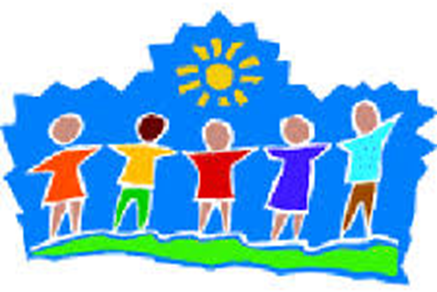 Бажаю успіху!